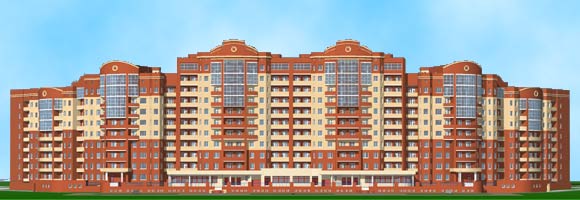 Товарищество собственников жилья"Путилково-Люкс"143411, Московская обл. Красногорский р-н, дер. Путилково, вл. 17143441, Московская обл. Красногорский р-н, дер. Путилково, ул. Томаровича д. 1Отчет Правления ТСЖ «Путилково-Люкс» за  2019г.:Отопление и ГВС: Проведена плановая подготовка к отопительному сезону 2019/2020 гг. Подготовлен и сдан паспорт готовности дома №1 к отопительному сезону 2019/2020.Содержание и ремонт общедомового имущества: Дом обслуживает ООО «Парк Лайн Сервис»ремонт, покраска входных групп в 6 подъездах; ремонт кровли  над консьержными жидкой кровлей, устройство теплой кровли над всеми консьержными и МФЦ  с утеплением водостоков.работы на придомовой территории: покраска скамеек.высадка кустов, цветов на клумбах.Ремонт цоколя по всему периметру дома декоративной штукатуркойРемонт стен в 3-4 подъездах после замены и установки дверей на лестничных площадках  и входных дверей во всех подъездах.Монтаж системы отопления консьержных в 2,5,6 подъездахКомплексный ремонт кровли с разуклонкой, ремонтом 4 ливневок на площади 270 кв м над 5 и 6 подъездами. Справка: Площадь кровли над 5 подъездом равна 467,9 кв м, с огибами = 500 кв м;  Площадь кровли над 6 подъездом =574,2 кв м без огибов, с огибами = 610-620 кв м. Данные взяты из тех.паспорта дома. Таким образом, вся площадь над 5 и 6 под с огибами = 1120 кв м. В 2019г. произведен комплексный ремонт кровли над 5 и 6 под- площадь 277 кв м с огибами. Затрачено средств : 581 313,00 руб (материалы + работа). Отремонтировано 25% кровли над 5 и 6 подъездами.      8.   Установка новых качелей, высадка кустов, установлены таблички.      9. .Закончили работы по замене дверей в 3 и 4 подъездах. Заменены все входные двери во всех подъездах.10 Суды:Поданы судебные заявления на 3 должников (новые). По некоторым старым искам суды продолжаются.Получены приказы по 2 чел.Получены исполнительные листы на 2 чел.Начато исполнительное производство на 1 должников.Оплачен 3 долга через судебных приставовВыигран иск в Арбитражном суде с ОАО «Красногорская теплосеть».Заключен договор с юристом с оплатой по разовым заданиям. Сэкономленные суммы по смете предлагаем перевести в Резервный фонд и использовать их в 2020г. (юридические услуги). В квитанциях в 2020г. эту статью не начислять. Вынести на общее собрание членов ТСЖ в 2020 г. Предлагаем также выносить затраты на представителя (юриста ТСЖ) в исковые требования к должникам по ЖКУ,11.Нежилые помещения:Муниципальные контракты с 4 организациямиАгентские договора с 6 организациями.Оплачивают в полном объеме    2510.5   кв м12.Подземная автостоянка:Продолжаем поиск инвестора для ремонта . Были проведены переговоры с 3 организациями, парковка была осмотрена ими, получены 3 коммерческих предложения от них по подготовке Рабочего проекта на парковку. Предложения были разосланы собственникам машиномест , но ответов от них не поступило. Работы продолжатся в 2020г. 11.    Котельная:Получен ответ от  Мособлгаз по получению лимитов газа на котельную. Выложен на сайт.12.     Работа с Администрацией поселения, района:Письма и ответы по отоплению, ГВС, гаражам,котельнойЛичные встречи и переговоры по этим вопросамПродолжается сбор денег в Фонд капитального ремонта, согласно постановлению правительства МО – 9,07 руб/кв м. Согласно решению Общего собрания (Протокол №02/08/2016 от 08.08.2016г.) ТСЖ открыло специальный счет в ВТБ Банк Москвы, на котором будут аккумулироваться деньги на капитальный ремонт общего имущества дома. Сумма ежеквартально перечисляется на этот счет. Сумма накоплений на этом счете – в отчете по смете.Сведения о пополнении счета выкладываются в ГИС ЖКХ.13.       Работа правления:Проведены 6 заседаний правления.Подготовлены документы для проверки ревизионной комиссии. Вся информация выкладывается на сайт ТСЖ, жил.инспекции.Выложена информация по дому в ГИС ЖКХ (договор с Роскварталом) Предлагаем Установку  пеней за несвоевременные оплаты ЖКУЕжегодно обновляется реестр собственников жилых/нежилых помещений.Создан дополнительный сайт ТСЖ на платформе «Росквартал»- путилково-люкс.рфИнформация регулярно выкладывается на сайт ТСЖ –putilkovo-luks.ru14.    ОСС и ОСПЧ:проведены общее собрание собственников (ОСС) по переходу на                 прямые договора с РСО. Все документы переданы в ГЖИ МО, в РСО. С 01.08.2018г. АО «Мосэнергосбыт» в лице МосОблЕИРЦ начало выдачу квитанций на оплату электроэнергии собственникам квартир. Показания квартирных ИПУ, нежилых помещений и ОДПУ снимаются нами и передаются в Мосэнергосбыт одновременно, для корректного начисления электроэнергии МОП.С 01.01.2019г. ОАО «Красногорская теплосеть» начала выставлять счета за ГВС и отопление физ. Лицам. ТСЖ оплачивает только ГВС, ХВС и водоотведение СОИ (уборка МОП).  Показания ОДПУ по отоплению ежемесячно снимаются ТСЖ и передаются в РСО. Отопление начисляется по 1/12 с учетом потребления в 2018 г. с корректировкой в феврале 2020 г. по показаниям 2019г.С 01.01.2019г. вывоз ТКО становится коммунальной услугой и начисления за нее будет производить Региональный оператор по вывозу ТКО. На начальном этапе, на новогодние праздники, вывозить будет наш перевозчик и в квитанциях за январь начисления будут произведены ТСЖ «Путилково-Люкс» по факту вывоза ТКО. Далее- Рег. Оператор- по своим квитанциям. За 2019г. Рег.оператор не выставил ни одного счета. Переговоры с ними велись вест 2019г. Количество вывозимых контейнеров ежемесячно передаются им.Решения ОСПЧ выполнены . Оформление подземного паркинга и котельной в общедолевую собственность по техническим причинам (документы) переносится на 2020г при положительном решении общего собрания собственников.Подписи членов правления ТСЖ « Путилково-Люкс»:Берестова М.В.          _________________Чемпояш А.Н._______________________Глотов И.А._________________________Силаков Е.М________________________Председатель правления ТСЖ «Путилково-Люкс»                              Саркисян Е.Г.25.01.2020г..